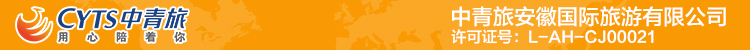 天柱山滑雪胜地激情体验1日游行程单天柱山滑雪胜地激情体验1日游行程安排费用说明其他说明产品编号ZHGL20221230出发地合肥市目的地安徽省行程天数1去程交通汽车返程交通汽车参考航班无无无无无产品亮点无无无无无D1D1行程详情合肥-天柱山早指定时间地点集合乘车赴潜山市，前往【天柱山滑雪胜地，费用自理150元/人，含3小时滑雪，雪鞋 雪仗 雪板 雪道魔毯及滑雪中餐（春节期间门票250元/人）】，是苏、浙、皖、赣规模最大、设备最先进、配套设施最齐全的滑雪目的地之一。天柱山滑雪胜地竹林环抱，雪道设计随形，增添了游客的爽滑体验，可滑雪面积达4万平，功能区域划分儿童娱乐项目及专业滑雪的初中级道；览胜区设有两处观景平台，可将滑雪胜地的皖美雪景尽收眼底。它位于潜山县水吼镇和平村，交通便利，前期规划八大区域：滑雪区、戏雪区、安全停止区、雪上冲浪区、观景平台、接待功能大厅、游客服务中心等；分别设计建成初、中级优质的滑雪道各1条，可同时容纳3000人滑雪玩雪。下午乘车返回，结束愉快的旅程！用餐早餐：X     午餐：X     晚餐：X   住宿无费用包含1、交通：全程空调车（根据成团人数安排相应18座小车至59座的空调空调车，保证每人1个正座。乘车时请系好安全带。）1、交通：全程空调车（根据成团人数安排相应18座小车至59座的空调空调车，保证每人1个正座。乘车时请系好安全带。）1、交通：全程空调车（根据成团人数安排相应18座小车至59座的空调空调车，保证每人1个正座。乘车时请系好安全带。）费用不包含天柱山滑雪胜地，费用自理150元/人，含3小时滑雪，雪鞋 雪仗 雪板 雪道魔毯及滑雪中餐（春节期间滑雪门票250元/人）天柱山滑雪胜地，费用自理150元/人，含3小时滑雪，雪鞋 雪仗 雪板 雪道魔毯及滑雪中餐（春节期间滑雪门票250元/人）天柱山滑雪胜地，费用自理150元/人，含3小时滑雪，雪鞋 雪仗 雪板 雪道魔毯及滑雪中餐（春节期间滑雪门票250元/人）预订须知★请组团社注意选择和告知游客发车时间和地点，提前到达，保持手机畅通，提醒游客导游会在出团前一天21:00之前通知游客车牌号码。温馨提示1、本行程委托接待方：“悠途假期旅游直通车”。退改规则（5）以旅游合同约定为准，如按约定比例扣除的必要的费用低于实际发生的费用，旅游者按照实际发生的费用支付。保险信息《中国公民国内旅游文明行为公约》